Zadania do wykonania do 26.10.2020 r.Proszę nie przysyłać zdjęć zrobionych zadań, zostaną one sprawdzone po powrocie do szkoły.Edukacja polonistycznaNa czym polega mądrość człowieka?Przeczytaj wiersz I. Krasickiego „Mądry i głupi” na stronie 51 w ćw. polonistyczno-społecznych.Podkreśl w nim niezrozumiałe wyrazy, poproś rodziców o wyjaśnienie ich. (zda się – wydaje się, naprzykrza się – naciskać, niepokoić, męczyć).Opisz teraz ludzi przedstawionych na ilustracjach po obu stronach wiersza. Jak sądzisz, dlaczego nie mają czubka głowy?Co unosi się nad ich głowami?Dlaczego jeden ma świecącą żarówkę, a drugi różnokolorowe gwiazdki?Jaki jest morał bajki? (Nie warto odpowiadać na głupie pytania i niemądre zaczepki. Mądry człowiek nie wdaje się w niemądre rozmowy i nie odpowiada na napastliwe, prowokacyjne zaczepki).Przepisz teraz bajkę najładniej jak potrafisz – dbaj o kształt liter i ich połączenia w wyrazach, mieszczenie się liter w liniaturze (str. 51 ćwiczenia polonistyczno-społeczne).Następnie wykonaj zadanie 1 i 2  ćw. w ćwiczeniach polonistyczno-społecznych na str. 50.Edukacja matematycznaCo to jest symetria? Przygotuj kartkę papieru i wytnij z niej kształt serca dowolnym sposobem. Teraz sprawdź czy twoje serce ma dwie pasujące do siebie połówki. Jeśli nie zrób to tak: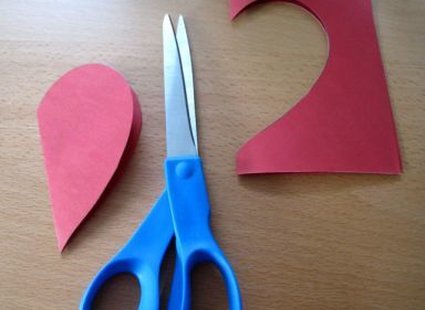 Figura, którą można tak złożyć na pół, że obie połówki się nakładają, nazywamy figurą symetryczną.Spróbuj powycinać jeszcze inne figury o różnych kształtach, które będą symetryczne. Ciekawe czy Ci się uda. Teraz zerknij na stronę 29 podręcznika matematyczno-przyrodniczego. W zadaniu 3 należy za pomocą lusterka sprawdzić jak wygląda druga część zdjęć głów zwierząt. Czy ich głowy są symetryczne?A teraz spróbuj dorysować za pomocą lusterka części rysunków (ćwiczenia matematyczno-przyrodnicze str. 29).Na koniec sprawdź czy już potrafisz… Wykonaj powtórzenie ze stron 30 i 31 (zad. 1, 2, 3, 4, 5, 6) w ćw. matematyczno-przyrodniczych.Wychowanie fizyczneMyślę, że każdy z was ma miejsce w domu czy na podwórku, aby troszkę poćwiczyć i rozruszać zastygłe mięśnie. Na początek tańce połamańce https://youtu.be/xm93WFJ7bNshttps://youtu.be/MG6iPAU2b0IA teraz kilka ćwiczeń przygotowujących do gry w koszykówkę. Zobacz film. Jeżeli pogoda pozwoli wykonać ćwiczenia na podwórku – uważaj żeby niczego nie uszkodzić.https://youtu.be/sia-VE9SN9IDrodzy drugoklasiści życzę Wam owocnej pracy oraz duuuuuuużo zdrowia 